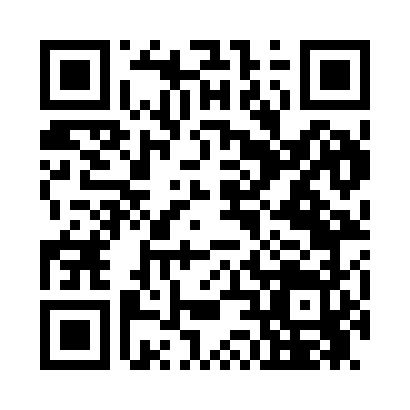 Prayer times for Lorenz Park, New York, USAMon 1 Jul 2024 - Wed 31 Jul 2024High Latitude Method: Angle Based RulePrayer Calculation Method: Islamic Society of North AmericaAsar Calculation Method: ShafiPrayer times provided by https://www.salahtimes.comDateDayFajrSunriseDhuhrAsrMaghribIsha1Mon3:395:2312:595:028:3510:192Tue3:405:2312:595:028:3510:193Wed3:405:2412:595:028:3510:184Thu3:415:241:005:038:3510:185Fri3:425:251:005:038:3410:176Sat3:435:261:005:038:3410:177Sun3:445:261:005:038:3410:168Mon3:455:271:005:038:3310:159Tue3:465:281:005:038:3310:1410Wed3:475:291:015:038:3210:1411Thu3:485:291:015:038:3210:1312Fri3:495:301:015:038:3110:1213Sat3:515:311:015:038:3110:1114Sun3:525:321:015:038:3010:1015Mon3:535:321:015:028:2910:0916Tue3:545:331:015:028:2910:0817Wed3:555:341:015:028:2810:0718Thu3:575:351:015:028:2710:0519Fri3:585:361:015:028:2710:0420Sat3:595:371:025:028:2610:0321Sun4:015:381:025:028:2510:0222Mon4:025:391:025:018:2410:0023Tue4:035:401:025:018:239:5924Wed4:055:411:025:018:229:5825Thu4:065:421:025:018:219:5626Fri4:085:431:025:008:209:5527Sat4:095:431:025:008:199:5328Sun4:115:441:025:008:189:5229Mon4:125:451:024:598:179:5030Tue4:135:461:024:598:169:4931Wed4:155:471:014:598:159:47